ЧОУ Православная гимназия им. прп. Амвросия Оптинского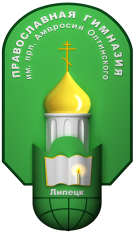 Липецкой Епархии Русской Православной Церкви(Московский Патриархат)Коллективная аппликация из бумаги«Светит месяц».РазработалаСт. воспитательБузуверова И.В.Цель: научить детей новой технике вырезания из бумаги.Задачи: формирование общих трудовых и специальных умений, умения работать с ножницами; развитие творческих способностей воспитанников, элементов технического и художественного мышления, конструкторских способностей;воспитание трудолюбия и навыков культуры труда, духа коллективизма.Материалы:  инструменты, оборудование: у воспитанников: бумага белая, ножницы, карандаш, клеенка, кисть, клей: у воспитателя: лист черного картона (форматА3), эскиз готовой аппликации, заготовки, шаблоны.Ход занятия.Организационный момент(Проверка подготовки рабочих мест. Организация рабочего места.) Вспомним пословицу о важности порядка на рабочем месте. Что на месте лежит, само в руки бежит.- Где размещаются подготовленные вами к занятию инструменты (справа).- Где размещаются материалы (слева).Сообщение темы занятия.Вступительная беседа Ребята, мы с вами неоднократно по дороге в бассейн, наблюдали какая красивая зима в этом году. Как украшены деревья, кустарники. Как искрится снег под лучами зимнего солнца. И вот ту же великолепную картину наблюдает в своем лесу маленький мышонок, которого зовут Тимофей. Он каждое утро выходит  из своей норки и радуется пушистому снегу и величественной красоте зимнего леса. Но однажды вечером он увидел в небе на рождающейся месяц . Он был едва заметен и становился все ярче и ярче с наступлением темноты. И очень захотелось мышонку увидеть зимний лес ночью, при свете месяца. Но в ночное время вылетает на охоты большая серая сова, которую мышонок Тимофей очень боится. Давайте покажем Тимофею зимний лес при свете месяца на нашей коллективной аппликации, которую мы с вами сейчас сделаем. Объяснение и самостоятельная работа.-как делается аппликация?-нужно вырезать из бумаги детали и приклеить их на картон.-возьмем большой лист черного цвета. Он будет фоном нашей аппликации, к нему мы приклеим все детали, которые вырежем.-лист бумаги формата А 4 складываем пополам, разрезаем, половинки складываем еще пополам, затем на оси симметрии карандашом рисуем ствол дерева, ветки и крону. Начинаем вырезать с кроны, затем ветки. Следим за тем, чтобы не разрезать внутренний край кроны. Таким образом, у нас получается два дерева.-таким же образом складываем лист бумаги и для елки. На оси симметрии рисуем контуры елки большего и меньшего размера. Вырезаем елку сначала по внешнему контуру, а затем по внутреннему.-для имитации снега вырезаем из бумаги круг, затем начинаем его обрезать по окружности толщиной в 1см.-по шаблонам обводим карандашом фигурки зверей и месяца, вырезаем.-располагаем наши готовые детали на картоне. Сначала приклеиваем деревья, затем ели, зверей и месяца. В конце работы по нашему зимнему лесу распределяем сугробы из бумажной спирали. Клей наносим точечно.-но прежде, чем приступить к работе, давайте вспомним правила техники безопасности.Отгадайте загадку: Два конца, два кольца, посредине гвоздик.Ножницы.Как нужно работать с ножницами? Не оставлять их на столе в раскрытом виде и не класть на край стола при вырезании ножницы держать в одном направлении острыми концами от себя. Передавая ножницы, держать их за острые концы.Что нужно помнить при работе с клеем? Не оставлять клей открытым, не наносить на деталь слишком много клея. Если клей попал на кожу, вытереть ее салфеткой, а в конце работы вымыть руки.Приступаем к работе. Желаю вам удачи! (слежу за выполнением работы. (При необходимости помогаю.)Итог занятия. Коллективная работа вывешивается на доске с помощью магнитов- Нравится, ребята, вам наша совместная работа? Красиво получилось! Теперь мышонок Тимофей с нашей помощью, увидит всю красоту зимнего леса при свете месяца. 5. Уборка рабочих мест - Давайте уберем на столах. Соберем мусор, чтобы в классе было чисто и уютно. Наше занятие законченно.